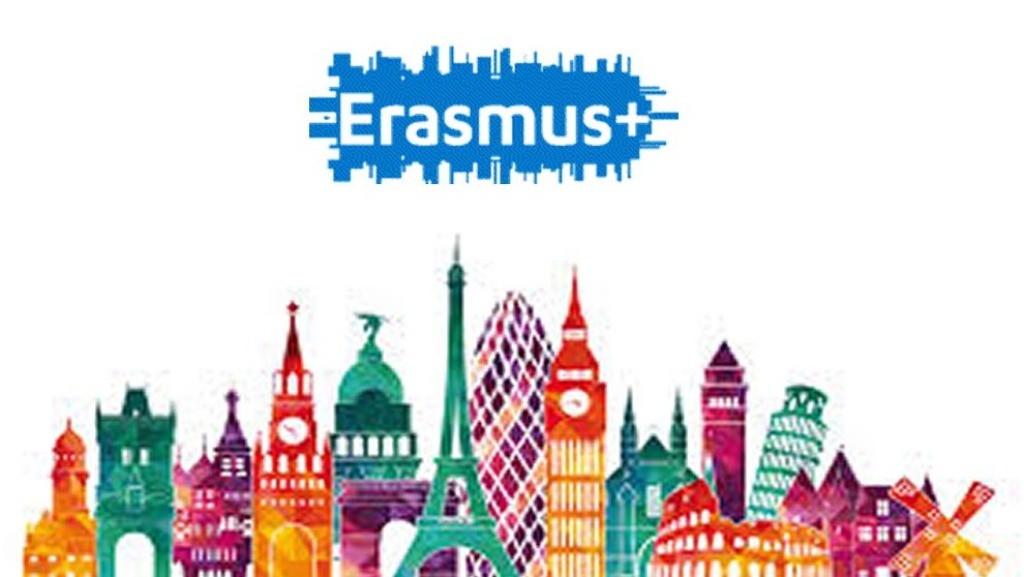 ERASMUS+ DAY 2018/19Presentazione dei Programmi di Mobilità Erasmus+ per Studio e Tirocinio GIOVEDI’ 22/02 ALLE ORE 14:00 AULA MAGNA DEL DCCI Via Dodecaneso, 31